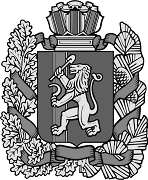 РОССИЙСКАЯ  ФЕДЕРАЦИЯЧУХЛОМИНСКИЙ СЕЛЬСКИЙ СОВЕТ ДЕПУТАТОВИРБЕЙСКОГО РАЙОНА  КРАСНОЯРСКОГО КРАЯРЕШЕНИЕ (проект)__________2016                                          д.Чухломино                                                   №___О внесении изменений и дополнений в решение Чухломинского сельского Совета депутатовот 15.12.2015г. № 34; от 03.02.2016г. №5а;от 09.03.2016г. №7; от 19.05.2016г. №14от 30.05.2016г. №15о бюджете Чухломинского сельсовета на 2016 год и плановый период 2017-2018 годов» Чухломинский сельский Совет депутатовРЕШИЛ:Внести изменение и дополнение в бюджет Чухломинского сельсовета на 2016год:       1:   пункт 1   подпункт 1 изложить в следующей редакции:«1) общий объем доходов сельского бюджета в сумме 5234506 рублей, в том числе: налоговые и неналоговые доходы 526937рублей; дотация за счет средств субвенции из краевого ФБ 20192 рубля; субвенция на осуществление первичного воинского учёта 54383 рублей; субвенция по созданию и обеспечению деятельности  административных комиссий  1700 рублей, субсидия на содержание автомобильных дорог 166653 рублей, субсидия на обеспечение первичных мер пожарной безопасности 11570 рублей, дотация бюджетам поселений на поддержку мер по обеспечению сбалансированности бюджетов 4436371 рубль, субсидии  на частичное финансирование (возмещение) расходов на региональные выплаты 16700 рублей.»             подпункт 2 изложить в следующей редакции:«2) общий объем расходов бюджета  в сумме  5257323 рублей 66 коп;»           подпункт 3 изложить в следующей редакции:«3) дефицит бюджета  в сумме  22817 рублей 66 коп;»   подпункт 4 изложить в следующей редакции:«4) источники внутреннего финансирования дефицита бюджета  в сумме 22817 рублей 66 коп. согласно приложению 1 к настоящему решению.»2. В пункте 3: приложение №4 изложить в редакции приложения №4 к настоящему решению.3. В пункте 4: приложение №5 изложить в редакции приложения №5 к настоящему решению;    приложение №6 изложить в редакции приложения №6 к настоящему решению.    приложение №7 изложить в редакции приложения №7 к настоящему решению.      4. Решение вступает в силу с момента подписания, подлежит официальному опубликованию в газете «Ирбейская правда»          Глава сельсовета                                               С.А.Криштоп